Паспорт программыПояснительная запискаЧесть - это стремление быть благородным,высшим существомпо внутренним достоинствам,свершать поступки, достойные славы,без всякого принуждения извнеи без всякого другого вознаграждения, кроме одобрения своей совести. П.А. РумянцевДанная  программа воспитательной работы классного руководителя 5 «А» кадетского класса разработана  на основе основной образовательной программы основного общего образования МБОУ СШ № 2 и требований федерального государственного образовательного стандарта основного общего образования (ФГОС ООО), утв. приказом Минобрнауки РФ от 17.12.2010 г. № 1897 «Об утверждении федерального государственного образовательного стандарта основного общего образования».Актуальность программыЗаметным явлением в системе российского образования стал новый вид общеобразовательных программ – кадетское образование. Основными целями деятельности кадетского объединения являются интеллектуальное, культурное, физическое и нравственное развитие обучающихся, их социализация в обществе.Модель содержания современного кадетского образования включает дополнительное образование, направленные на интеллектуальное и физическое развитие учащихся. Данная программа ориентирована на обучающихся кадетского класса, определяет основные пути развития системы военно-патриотического воспитания.Содержание кадетского образования:Основное образование, определяемое государственным образовательным стандартом основного общего, среднего (полного) образования.Дополнительное образование, направленное на расширение знаний учащихся.Воспитательная работа на основе развития самоуправления.Цель программы: воспитание патриотически грамотного, социально-образованного человека, гражданина своей страны.Задачи программы:Формирование в социально-педагогическом пространстве школы системы кадетского обучения как особой воспитательной структуры. Создание  эффективной системы патриотического воспитания в социальном  пространстве общеобразовательного учреждения, обеспечивающей воспитание у учащихся любви к Родине, традициям, верности конституционному долгу, ответственности перед обществом за судьбу Отечества, потребности в упорном труде во имя его процветания. Оказание помощи родителям (законным представителям) в воспитании и социальной защите подростков, формировании у них навыков самостоятельной жизни, адаптации к современным реалиям жизни, трудолюбия, дисциплинированности, целеустремленности.Содержание программыПринципы воспитательной деятельности:-  принцип гражданственности;  - принцип сознательности и активности;-  принцип преемственности, систематичности и последовательности;-  принцип соответствия  возрастным и индивидуальным особенностям;-  принцип доступности; - принцип научности; - принцип прочности;-  принцип гуманизации; - принцип связи обучения с жизнью.Формы воспитательной  работы:- классные часы, классные собрания, воспитательные часы, беседы, обсуждения- конкурсы, викторины, игры, праздники, экскурсии, походы (туристические, культурологические), соревнования- индивидуальные занятия, беседы, консультации- секции, кружки- проекты, исследовательские проекты- дебаты, дискуссии, обсуждения, круглые столы, конференции- встречи с интересными людьми, клубы по интересам- родительские собрания, посещения семьи ребенкаПриоритетные направления деятельности:Гражданско - патриотическое воспитание. Цель: воспитание чувства патриотизма, формирование национального самосознания, гражданственности, уважения законности и правопорядка, внутренней свободы и чувства собственного достоинства. Духовно-нравственное развитие.Цель: формирование потребностей кадетов к освоению ценностей общечеловеческой и национальной культуры, приобщение к общечеловеческим нормам морали, национальным традициям, кодексу профессиональной воинской чести и моральным ценностям соответствующих социальных слоев и групп. Спортивно-оздоровительное воспитание. Цель: формирование стойкой мотивации у кадетов на ведение здорового образа жизни и физической культуры личности. Художественно-эстетическое воспитание. Цель: формирование эстетических ценностей и вкуса кадетов, стремление к созданию и приумножению ценностей духовной культуры, участию в культурной жизни российского общества; развитие их творческого потенциала.Интеллектуально – познавательное развитиеЦель: выявление и развитие природных задатков и способностей учащихся; реализация познавательных интересов ребенка и его потребности в самосовершенствовании, самосовершенствовании, самореализации и саморазвитии.Профориентационная и трудовая деятельностьЦель: воспитание социально значимой целеустремленности в трудовых отношениях; развитие навыков самообслуживания; воспитание ответственности за порученное дело; формирование уважительного отношения к материальным ценностям; содействие профессиональному самоопределению выпускника, подготовка к осознанному выбору профессии.Организация работы органов  ученического самоуправления.Цель: содействовать развитию инициативы, творчества, самостоятельности учащихся, ответственности за состояние дел в школе и классе, формирование управленческих умений и навыков; формирование активной жизненной позиции; укрепление школьных традиций.Культурно – досуговая деятельностьЦель: формирование потребности в общении, творческой деятельности и самоорганизации; сохранение и развитие духовной культуры общества; передача семейных народных традиций; развитие эмоциональной сферы ребенка как основы формирования культуры чувств; формирование культуры поведения.Данные направления реализуются на классном, школьном и муниципальном уровнях через участие в различных мероприятиях, социально значимых проектах посредством заимодействия классного коллектива и классного руководителя с администрацией и социальными службами образовательных учреждений, культурно-досуговыми, оздоровительными организациями.	В ОУ имеются помещения для размещения кадетских классов, спортивные плоскостные сооружения (спортивный зал, стадион), спортивное оборудование, компьютерный класс, выход в Интернет, актовый зал для занятий хореографией.Кадровое обеспечениеПедагогики  первой и высшей  квалификационных  категорий, преподаватель-организатор ОБЖ, педагог-психолог, социальный педагог, педагоги  дополнительного образования.Социальное партнерство:Пожарная часть № 1 на ул. Бадигина д. 20Стрелковый клуб «Булат»Центр развития спорта «Норд Арена»ГАУ Архангельской области «Патриот»Механизмы реализации моделиРеализация модели осуществляется через работус педагогическим коллективом:обобщение опыта, использование новых педагогических технологий, коммуникативных методов обучения; использование современных информационных технологий; интерактивные методики в учебной и внеклассной работе (обучающие семинары);с обучающимися кадетами:совместное планирование деятельности;использование интерактивных методик в работе с органами ученического самоуправления; работа кадетского класса по различным направлениям; проектная деятельность обучающихся (социальные проекты); участие в конкурсах и олимпиадах различного уровня;диагностика обучающихся кадет по различным направлениям военно-патриотического воспитания; с родителями:работа родительского комитета класса; участие родителей в общешкольных праздниках и трудовых операций;участие в социально значимой деятельности кадетского класса.Ожидаемые конечные результатыВыпускник кадетского класса - это образованная, нравственно и физически здоровая, социально - активная личность.Формирование и развитие у обучающихся чувства патриотизма, верности гражданскому долгу, дисциплинированности, добросовестного отношения к учебе как важнейших духовно-нравственных ценностей. 	Данная база воспитательных подходов должна, суммируясь, сформировать личность, обладающую: позитивными мировоззренческими взглядами и позициями по основным социальным, историческим, нравственным, политическим, военным и другим проблемам;важнейшими духовно-нравственными, деятельностными качествами, такими как любовь к родине, уважение к законности, ответственность за выполнение конституционных обязанностей по защите отечества;способностью глубокого понимания каждым молодым человеком своей роли и места в служении Отечеству; сформированностью основных качеств, свойств, навыков, привычек, необходимых для успешного выполнения обязанностей в ходе военной или государственной службыКритерии достижения результатовУровень нравственного, культурного развития учеников (по результатам психологических тестов, социологических исследований);  Уровень социального развития ученика, готовность и умение взаимодействовать друг с другом в различных жизненных ситуациях, брать на себя ответственность, проявлять инициативу, работать в группе и т. д. (по результатам психологического тестирования, социологического исследования);  Уровень социальной зрелости ученика как планируемый результат воспитательной работы школы (модель выпускника основной школы);  Наличие правонарушений, детей, состоящих на учете в КДН; Частота нарушений правил поведения, Устава образовательного учреждения.Критерии оценки уровня воспитанности кадетовВысокий уровень: личность способна к саморазвитию, отличается самостоятельностью в общении и деятельности.  Достаточный уровень: у ребенка, в основном, сформированы внутренние регуляторы поведения, но ему нужна помощь в критических ситуациях.  Низкий уровень: личность остановилась в своем развитии, без педагогической поддержки не способна к самосовершенствованию. Неудовлетворительный уровень: саморазрушающаяся личность, склонная к асоциальному поведению.Классные часы по направлениям деятельностиГражданско - патриотическое воспитаниеДуховно-нравственное развитиеИнтеллектуально – познавательное развитиеПрофориентационная и трудовая деятельностьСпортивно-оздоровительное воспитаниеХудожественно-эстетическое воспитание. Организация работы органов  ученического самоуправленияКультурно – досуговая деятельностьПлан работы на учебный годПсихолого-педагогическая характеристика классного коллективаВ классе обучаются 25 учеников. Из них 18 мальчиков и 7 девочек. По своему составу класс средний.По итогам предыдущего учебного года (5 класс) в классе 2 отличника: Горлов Алексей, Павлов Андрей; 10 хорошистов. Остальные ученики закончили учебный год с удовлетворительными оценками. В целом класс организован, были дисциплинарные замечания, которые устранялись в ходе учебного процесса. Трудности в обучении испытывает Мамедова Солмаз. По решению родителей девочку перевели в другую школу в обычный общеобразовательный класс. Так же трудности у Штырина Даниила по нескольким предметам. С мамой проведена беседа. Большое количество занятий пропускает Третьяков Денис. С ним работу ведет социальный педагог.Состав класса по возрасту.Состав семьи:Количество детей из многодетных семей:2 человека (Ибадов В., Коноплёва А.)Количество детей из семей, потерявших кормильца:Николаев Максим (нет мамы, живет с папой)Штырин Даниил (нет папы, умер в 2018 году)Количество детей, находящихся под опекой и попечительством (кто): 3 чел.:Дружинин Максим (бабушка-опекун),Коноплёва Аня (дедушка-опекун),Сковородкин Тимур (бабушка-опекун).Родительский комитет:Светоносова Наталья ВладимировнаГорлов Денис ЕвгеньевичДудникова Екатерина ВладимировнаМалышева Оксана ВалерьевнаСекретарева Дина ЮрьевнаКузнецова Светлана ВячеславовнаСемикрасова Елена ВалентиновнаЖизнь класса вне учебных занятийВо внеурочное время в кружках по интересам и спортивных секциях занимаются все обучающиеся кадетского класса. На базе класса создан отряд «Самоцветы» детской организации «Юность Архангельска».24 человека вступили в ВВПОД «ЮНАРМИЯ» 14 мая 2019 год.Актив  6 «А» классаКомандир класса: Дудников НикитаПервый помощник: Павлов АндрейВторой помощник: Шестаков АртёмПресс служба:Секретарёва ПолинаМалышев ИванНиколаев МаксимШтырин ДаниилТворческий центр:Светоносова ДарьяКузнецова КираКоноплёва АннаПригода НиколайИнтеллектуальный центр:Равский МихаилДружинин МаксимМотин ИванМошарева АлинаСпортивный комитет:Ибадов ВургунСковородкин ТимурЛосева АнастасияПрохновский НикитаВзаимоотношения внутри коллективаКласс достаточно сплоченный. Всем обучающимся интересно учиться именно в кадетском классе, их не пугает повышенная нагрузка. На общешкольных мероприятиях всегда готовы выступить за честь класса. Для всех кадетов общими ценностями являются здоровье, активный образ жизни, дружба, товарищество. Как таковых отдельных группировок нет, ребята доброжелательны по отношению друг к другу, всегда проявляют отзывчивость, в трудной ситуации поддерживают друг друга. В то же время проявляют взаимную требовательность и в учебе, и в жизни.   Работа с родителямиполное наименованиеПрограмма воспитательной работы "Мы - кадеты"тип программыМодифицированная, экспериментальнаяприоритетное направление деятельностиГражданско - патриотическое воспитание.Духовно-нравственное развитие.Спортивно-оздоровительное воспитание.Художественно-эстетическое воспитаниеИнтеллектуально – познавательное развитиеПрофориентационная и трудовая деятельностьКультурно – досуговая деятельностьОрганизация работы органов  ученического самоуправления.составитель программыРаспутина Наталья Васильевна,учитель 1 квалификационной категории,классный руководитель 6 «А» классаучреждениеМуниципальное бюджетное общеобразовательное учреждениеМуниципального образования «Город Архангельск»«Средняя школа №2 имени Филиппова»адрес, телефон, факс163045 г. Архангельск, пр. Советских Космонавтов, д. 188, к.1(8182) 24-78-93количество участников, охватываемых программой26 учеников (5А), 25 учеников (6А)возраст участников5-9 класс (11-15 лет)сроки реализации программы5-9 класс1 четверть1 четверть1 четвертьСентябрьОктябрь2 четверть2 четверть2 четвертьНоябрьДекабрь3 четверть3 четверть3 четвертьЯнварьФевральмарт4 четверть4 четверть4 четвертьАпрельМайОлимпиады, конкурсы, мероприятияУровень1 четверть2 четверть3 четверть4 четвертьВозраст (год)Количество девочекКоличество мальчиков2006 год142007 год6132008 год01№ФИ учащегося классаНаименование кружка/секцииМБОУ СШ № 2Наименование кружка/секции и т.п.учреждения доп. образования городаНазвание учреждения доп. образования города1Горлов Алексей2Гусейнов Хаял3Дружинин Максим4Дудников Никита5Елизарова Мария 6Ибадов Вургун 7Коноплева Анна 8Кузнецова Кира9Лосева Анастасия10Малышев Иван 11Мотин Иван12Мошарева Алина13Николаев Максим 14Павлов Андрей 15Пригода Николай 16Прохновский Никита 17Равский Михаил 18Светоносова Дарья 19Секретарёва Полина20Сковородкин Тимур21Третьяков Денис 22Чаусов Данил23Шестаков Артем24Шмаков Михаил25Штырин ДаниилСентябрь1. Родительское собрание.2. Индивидуальные беседы с родителями кадетов по вопросам организации быта и учебы.3. Анкетирование родителей.4. Выборы  родительского комитета и планирование его работы.5. Уточнение социального паспорта класса.Октябрь1. Заседание родительского комитета 2.  3. Индивидуальные беседы с родителями кадетов (по мере необходимости)Ноябрь1. Индивидуальные беседы с родителями кадетов (по мере необходимости).2.   Организация выезда3. Декабрь1. Консилиум по предварительным итогам учебы.2. Организация новогодних праздников и каникул.3. Индивидуальные беседы с родителями кадетов об успеваемости и по вопросам организации свободного времени детей (по мере необходимости).Январь1. Индивидуальные беседы с родителями кадетов.2.  3. 4. Февраль1. Индивидуальные беседы с родителями кадетов.2.  3.  4. Март1. Индивидуальные беседы с родителями кадетов об успеваемости (по мере необходимости).2. 3. 4. Апрель1. Индивидуальные встречи с родителями (по мере необходимости).2. Родительское собрание. 3.4.Май1. Индивидуальные беседы с родителями кадетов об успеваемости (по мере необходимости).2. Благодарственные письма родителям о достижениях ребят в различных сферах деятельности, а также за помощь в организации учебно-воспитательного процесса3. 4. 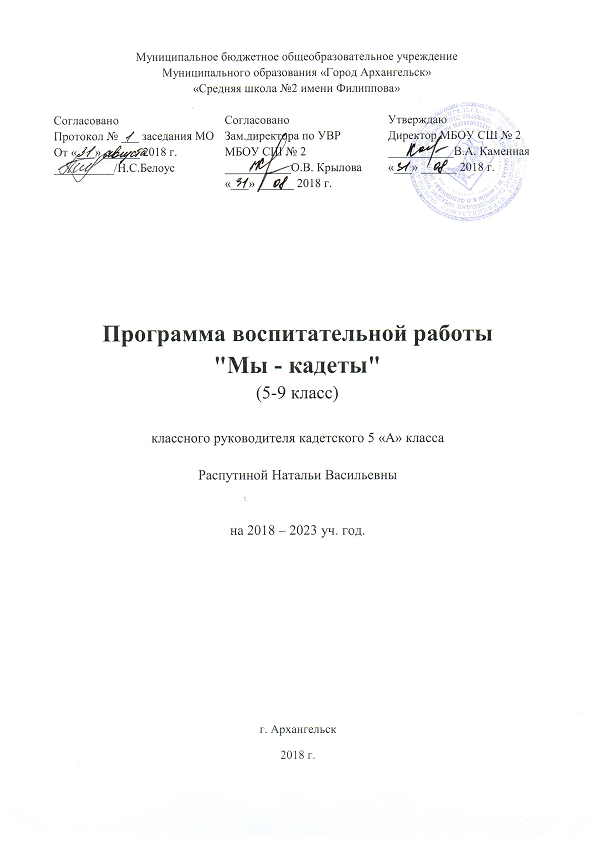 